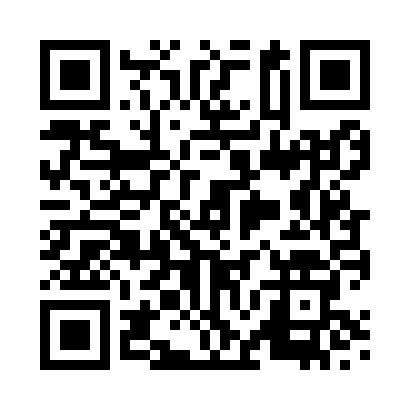 Prayer times for New Delph, Greater Manchester, UKMon 1 Jul 2024 - Wed 31 Jul 2024High Latitude Method: Angle Based RulePrayer Calculation Method: Islamic Society of North AmericaAsar Calculation Method: HanafiPrayer times provided by https://www.salahtimes.comDateDayFajrSunriseDhuhrAsrMaghribIsha1Mon2:584:441:126:539:4011:262Tue2:584:441:126:539:4011:263Wed2:594:451:126:539:3911:264Thu2:594:461:136:539:3911:265Fri3:004:471:136:529:3811:256Sat3:004:481:136:529:3811:257Sun3:014:491:136:529:3711:258Mon3:024:501:136:519:3611:259Tue3:024:511:136:519:3511:2410Wed3:034:521:146:519:3411:2411Thu3:034:531:146:509:3311:2312Fri3:044:551:146:509:3211:2313Sat3:054:561:146:499:3111:2314Sun3:054:571:146:499:3011:2215Mon3:064:581:146:489:2911:2216Tue3:075:001:146:489:2811:2117Wed3:085:011:146:479:2711:2018Thu3:085:021:146:469:2611:2019Fri3:095:041:146:469:2411:1920Sat3:105:051:146:459:2311:1921Sun3:105:071:156:449:2211:1822Mon3:115:081:156:449:2011:1723Tue3:125:101:156:439:1911:1624Wed3:135:111:156:429:1711:1625Thu3:145:131:156:419:1611:1526Fri3:145:141:156:409:1411:1427Sat3:155:161:156:399:1211:1328Sun3:165:181:156:389:1111:1229Mon3:175:191:156:379:0911:1230Tue3:175:211:156:369:0711:1131Wed3:185:231:146:359:0611:10